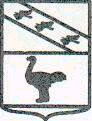 АДМИНИСТРАЦИЯ ГОРОДА ЛЬГОВА КУРСКОЙ ОБЛАСТИ ПОСТАНОВЛЕНИЕОт  30.06.2016г.№ 707О создании и поддержании в постоянной готовности к использованию системы оповещения населения, технических средств управления и объектов ГОВ соответствии с  Федеральным законом от 12.02.1998 № 28-ФЗ «О гражданской обороне», постановления Правительства РФ от 30 декабря 2003 № 794 «О единой государственной системе предупреждения и ликвидации чрезвычайных ситуаций», (с  последующими изменениями и дополнениями), готовности к использованию систем оповещения населения об угрозе возникновения или о возникновении  чрезвычайных ситуаций, Администрация города Льгова Курской области ПОСТАНОВЛЯЕТ:1. Утвердить Положение о создании и поддержании в постоянной готовности к использованию системы оповещения населения, технических средств управления и объектов ГО.2.Контроль за исполнением настоящего постановления возложить на и.о. заместителя Главы Администрации города Льгова – председателя КЧС и ОПБ Администрации города Льгова Курской области Газинского И.П.3. Постановление вступает в силу со дня его подписания. Глава города                                                          Ю.В. СевериновПриложение к постановлениюАдминистрации города ЛьговаКурской области от 30.06.2016 № 707Положение о создании и поддержании в постоянной готовности к использованию системы оповещения населения, технических средств управления и объектов ГОСистема управления ГО составляет совокупность взаимосвязанных органов и пунктов управления всех звеньев, оснащенных системой связи, оповещения и управления.К объектам ГО города относятся: пункты управления ГО города с комплексом защищенных сооружений и наземным комплексом (наземными элементами систем жизнеобеспечения пунктов управления, размещаемого в них обслуживающего персонала, складами для хранения продовольствия, медикаментов, оборудования и имущества) и иные объекты, предназначенные для обеспечения мероприятий по гражданской обороне.Пункт управления (далее - ПУ) - это специально оборудованное помещение или транспортное средство, предназначенное для размещения и обеспечения устойчивой работы соответствующего органа управления ГО.Система связи ГО города является составной частью системы управления Гражданской обороны Российской Федерации.Система связи ГО создается по принципу обеспечения прямых связей между ПУ и широкого использования связи государственной сети общего пользования.Связь является основным средством, обеспечивающим управление мероприятиями ГО. Она определяет готовность системы управления ГО. Потеря связи ведет к потере управления и к невыполнению поставленных задач.Система оповещения ГО города включает в себя территориальную, местную, локальную и объектовую системы оповещения. Она представляет организационно-техническое обеспечение средств для передачи в короткие сроки сигналов и распоряжений НГО службам ГО, формированиям ГО и населению.Оповещение организуется во всех звеньях управления с целью своевременного приведения в готовность системы ГО, предупреждения органов управления, сил ГО и населения об угрозе нападения противника, о радиоактивном, химическом и бактериологическом заражении, об угрозе катастрофического затопления и стихийных бедствиях.Технические средства управления при повседневной эксплуатации должны содержаться в исправности и готовности к действиям.Поддержание в постоянной готовности к использованию технических средств управления и объектов ГО достигается выполнением технических мероприятий, которые включают:- контроль за техническим состоянием средств управления, проведение своевременного и качественного технического обслуживания и ремонта;- планирование, учет эксплуатации и ремонта систем связи, средств управления;- выявление и устранение причин, которые могут привести к неисправностям и отказам технических средств управления;- создание установленных запасов технических средств управления, их учет  и хранение;- сбор, обобщение и анализ данных о техническом состоянии систем, средств управления, оборудования, разработку практических мероприятии по улучшению их технической эксплуатации;- своевременное восполнение расхода и потерь техники и имущества;- разработка и ведение необходимой эксплуатационно-технической документации.Под техническими средствами управления понимается:- совокупность средств связи, оповещения, автоматизированных систем управления, отдельных установок предназначенных для обеспечения управления и оповещения в различных условиях обстановки.В состав технических средств пунктов управления входят:система радиосвязи;система оповещения;система энергоснабжения;Обеспечение технической готовности к использованию средств управления достигается своевременным и точным выполнением руководящих документов по их техническому обслуживанию и эксплуатации.Техническое обслуживание и эксплуатация технических средств управления организуется начальниками объектов ГО.Основанием для проведения работ является годовой план технического обслуживания и ремонта технических средств управления.Внеплановые работы по техническому обслуживанию и ремонту отдельных средств управления могут проводиться по указанию начальников объектов ГО.При проведении технического обслуживания, ремонта средств управления сторонними организациями, приемка произведенных ими работ осуществляется по акту комиссией, составленной из представителей собственников средств управления, эксплуатирующей организации и организации, производившей ремонт